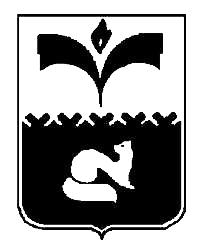 ДУМА ГОРОДА ПОКАЧИХанты-Мансийский автономный округ - ЮграРЕШЕНИЕот 20.08.2013		                                                        № 79О награждении Почетной  грамотойДумы города Покачи 	Рассмотрев материалы, представленные для награждения Почетной грамотой Думы города Покачи, на основании решения Думы города от 27.04.2012 № 31 «О Положении о наградах и почетных званиях города Покачи», протокола заседания комиссии города Покачи по наградам и почетным званиям от 13.08.2013 года, Дума городаРЕШИЛА:1. Наградить Почетной грамотой Думы города Покачи за  высокий профессионализм, преданность делу, многолетний плодотворный труд,  значительный вклад в  развитие электроэнергетики города Покачи и в связи  с 15-летием открытого акционерного общества «Югорская  территориальная энергетическая компания – Покачи»:2. Опубликовать настоящее решение в газете «Покачевский вестник».3. Контроль за выполнением решения возложить на исполняющего обязанности председателя Думы города Покачи  Л.Н. Мананкову. Исполняющий обязанности Председателя Думы города                                         Л.Н. Мананкова МаксютуАнатолия Петровича-начальника районных электрических сетей №1 Открытого акционерного общества «Югорская  территориальная энергетическая компания – Покачи»;Басову Наталью Вацлавовну-ведущего инженера службы баланса электрической энергии Открытого акционерного общества «Югорская  территориальная энергетическая компания – Покачи».